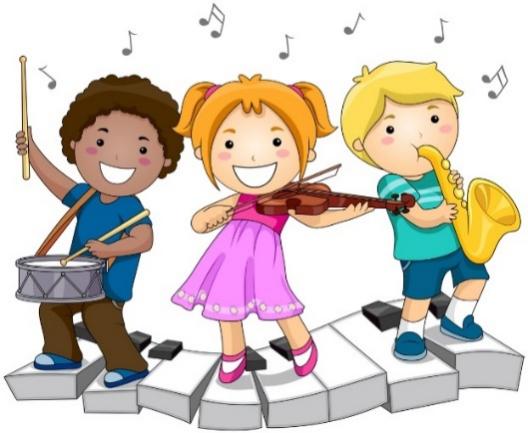 МЕТОДИКА МУЗИЧКОГ ВАСПИТАЊА Други поправни колоквијумСтуденти који су положили други колоквијум могу уписати коначну оцену у суботу, 22. јуна у 12.00.Увид у тестове је у истом термину.Кандидати који су положили први колоквијум могу полагати само други део и у наредном испитном року.  Предметни наставник:     Доц. др  Наташа ВукићевићЈунски испитни рокРед. бр.Име и презиме студентабр. индексаБр. поенаДруги колоквијум1.Анђела Миливојевић2021/027327/45положила2.Милунка Милановић2021/0214        30/45 положила3.Марина Давинић2021/023424/45положила4.Ирена Марковић2021/026139/45 положила5.Александра Ђорђевић2021/023534/45  положилаСања Карагонова2021/020736/45положилаМилица Стриковић2021/022335/45положилаНевена Шпановић2021/026814/45није положилаНевена Павловић2021/024935/45  положилаНина Заграђанин2021/022931/45 положилаЈелена Јанковић2021/023929/45 положилаСања Шмигић2021/024123/45  положилаЈована Бошковић2021/021121/45 положилаМарија Вуксановић2021/020931/45 положилаИвана Јанићијевић2021/022530/45 положила Наташа Јовановић2021/022134/45 положилаРед. бр.Име и презиме студентабр. индексаБр. поенаИспит у целости1.Андријана Гашић/17/70није положила2.Јана Алексић2021/0245      41/70 положила3.Теодора Маринковић//одустала4.Миљана Станковић2021/024328/70није положила5.Теодора Милошевић2021/026324/70није  положилаТамара Благојевић2021/024726/70није положилаАнђела Јовановић2021/0265/одустала